МУНИЦИПАЛЬНОЕ КАЗЕННОЕ ОБЩЕОБРАЗОВАТЕЛЬНОЕ УЧРЕЖДЕНИЕ "ОСНОВНАЯ ОБЩЕОБРАЗОВАТЕЛЬНАЯ ШКОЛА №17 п. МИХАЙЛОВКА СОВЕТСКОГО РАЙОНА" СТАВРОПОЛЬСКОГО КРАЯПРИКАЗ31.08.2022                                                                № 346            Об организации питания обучающихся в 2022-2023 учебном годуВ целях выполнения пункта 5а перечня поручений по реализации Послания Президента Российской Федерации Федеральному собранию Российской Федерации от 15.01.2020 и организации работы, направленной на 100-процентное обеспечение обучающихся 1-4 - х классов бесплатным одноразовым горячим питанием, на основании постановления правительства Ставропольского края  №460- П от 28 августа 2020 года, а также упорядочения и совершенствования системы организации питания всех обучающихся МКОУ "ООШ №17 п. Михайловка", улучшения качества предоставляемых услуг, укрепления здоровья детей и подростков:   ПРИКАЗЫВАЮ:Обеспечить 100 процентов обучающихся МКОУ "ООШ №17 п. Михайловка 1-4 х классов бесплатным горячим питанием  в 2022-2023 учебном году с 01.09.2022 годаОрганизовать бесплатное горячее питание обучающихся 1-4 классов из расчета до 63 рублей в день на одного ребенкаПринять меры, направленные на организацию питания обучающихся, в соответствии с требованиями, утвержденными постановлением Главного государственного санитарного врача Российской Федерации от 23.07.2008 г. № 45 «Об утверждении СанПиН 2.4.5.2409-08».Организовать горячее  питание (горячие завтраки )  обучающихся 5-9 классов из расчета 55 -57 рублей в день (родительская плата)эОрганизовать питание детей из малоимущих многодетных семей; детей из семей, оказавшихся в сложной жизненной ситуации  из расчета 18 рублей из бюджета Советского городского округа (до полной стоимости горячего завтрака доплачивают родители).Утвердить список обучающихся подлежащих льготному питанию с родительской доплатой. Приложение 1Организация питания обучающихся с ограниченными возможностями здоровья,  находящихся на домашнем обучении  из расчета 18 рублей в день в виде денежной компенсации на счет родителей (ученик 1 класса Мальцев Алексей)Установить контроль за целевым использованием средств, направляемых на организацию питания обучающихся, и качеством предоставляемых услуг по организации питания обучающихся.Обеспечить своевременное обновление разделов «Школьное питание» на сайте МКОУ "ООШ №17 п. Михайловка".Создать комиссию по питанию в следующем составе:председатель комиссии - директор школы - Иванова С.А.члены комиссии:- заместитель директора по УВР- Крутикова А.А.- руководитель м/о начальных классов - Мальцева О.В.- член родительского комитета- Хаматова Е.В.Контроль за исполнением приказа оставляю за собой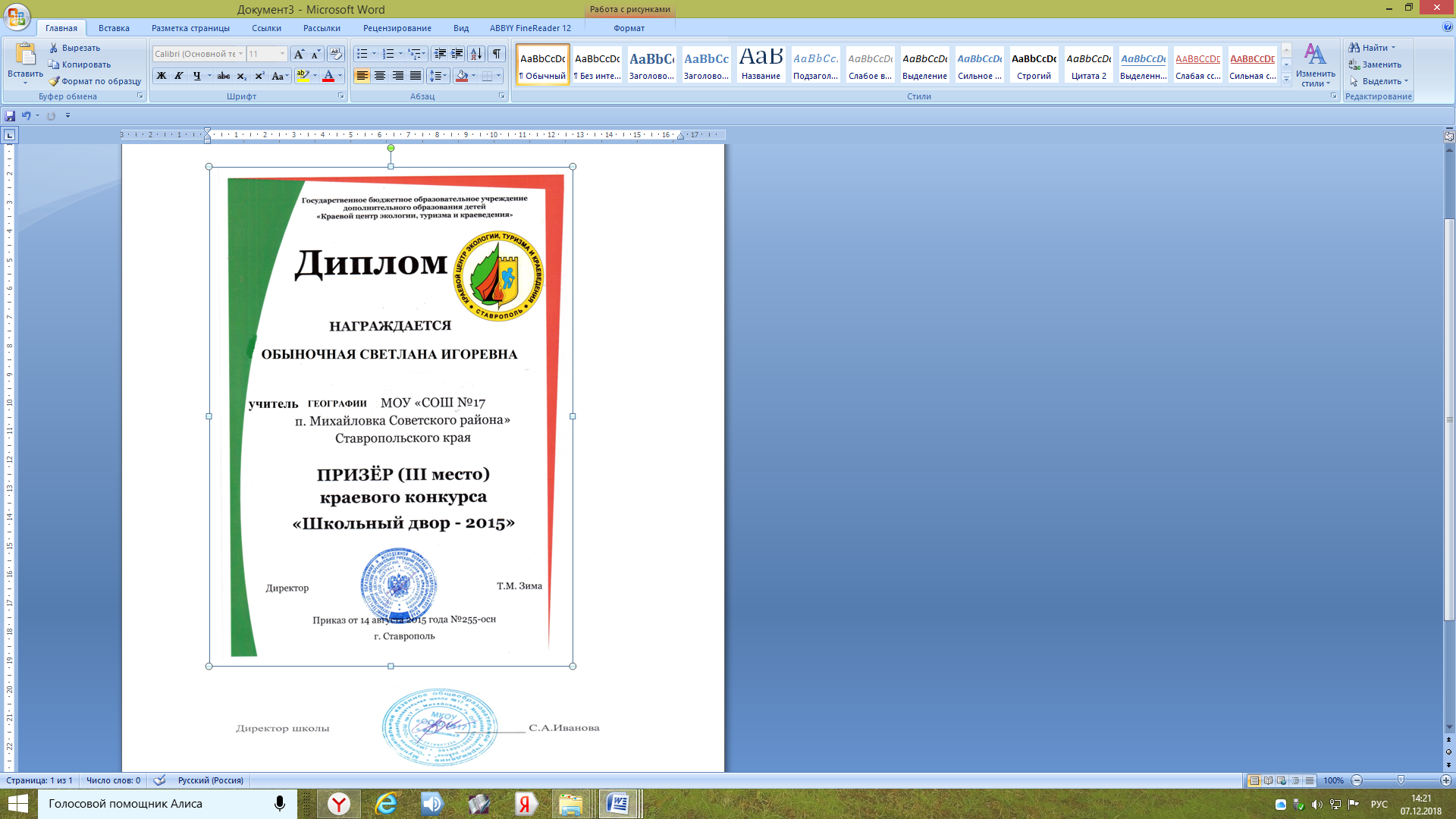 директор школы                                        С.А. ИвановаПриложение 1 к приказу№  от 31_____ 2020 годаСписок обучающихся МКОУ "ООШ №17 п. Михайловка"  питающихся из расчета 18 рублей из бюджета Советского городского округа (до полной стоимости горячего завтрака доплачивают родители).№ФамилияИмя отчествокласс1СоколоваАлевтинаАлександровна52БисеровСтаниславАлександрович53СтеповикРусланДенисович54ХаматовАртемРусланович65ОбыночнаяАнгелинаВитальевна66ЯковиновАндрейСергеевич67ОсмановСергейСергеевич78ТитовАлександрСергеевич89АмирарслановТимурМагомедович810РодачинскийРостиславСергеевич9